TUESDAY NIGHT WE CARE GROUP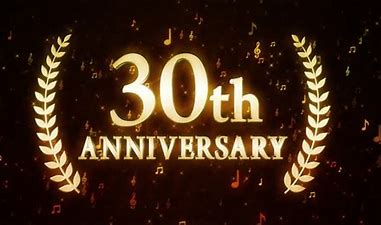 Tuesday, October 11, 2022   
Food at 7:30            Meeting at 8:00 pm

St James White Hall
2532 Burton St SE
Warren OH 44484

     
                       
50/50          DOOR PRIZES                                                                         
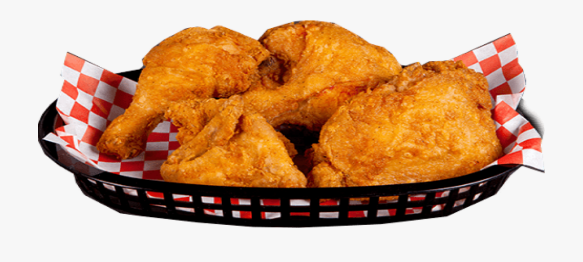 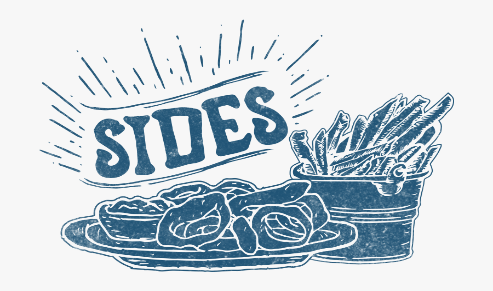 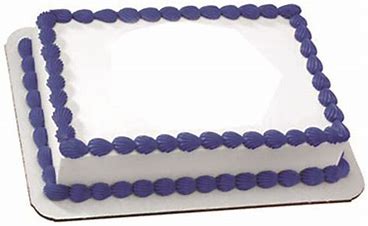 COME HELP US CELEBRATE!